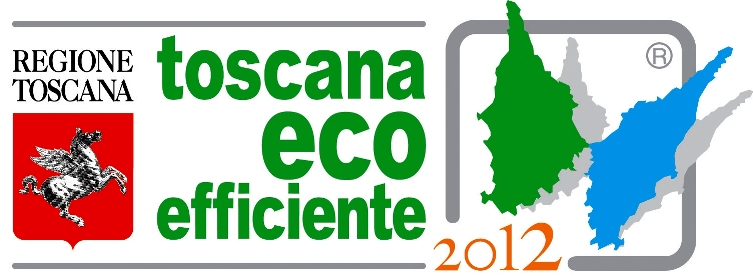 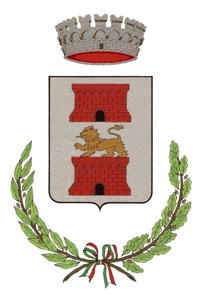 Si comunica che il giorno 19 novembre c.a. causa corso di aggiornamento l'Ufficio Anagrafe  sarà aperto solo dalle ore 15:00 alle ore 17:00.Naturalmente restiamo a disposizione nella mattinata  per eventuali urgenze.Ci scusiamo per il disagio.